AVIZasupra rezultatelor proiectului de cercetare din cadrul programelor de stat 18.80.07.15A/PS ”Estimarea statutului nutrițional al populației Republicii Moldova în fier și măsurile de ameliorare” pentru anii 2018-2019, perfectat în baza procesului-verbal al Biroului Secției Științe ale Vieții a AŞM nr. 4 din 01.04.2020.S-a discutat: Cu privire la audierea raportului proiectului de cercetare din cadrul programelor de stat  18.80.07.15A/PS ”Estimarea statutului nutrițional al populației Republicii Moldova în fier și măsurile de ameliorare”, mem. cor. Opopol Nicolae, Agenția Națională de Sănătate Publică.S-a decis:  În baza audierii raportului prezentat de directorul de proiect, având în vedere avizul pozitiv al expertului independent, raportul pe proiectul de cercetare din cadrul programelor de stat 18.80.07.15A/PS ”Estimarea statutului nutrițional al populației Republicii Moldova în fier și măsurile de ameliorare” este acceptat cu calificativul general „Raport acceptat”.Noutate si valoarea rezultatelor științifice – ”înaltă”. Tema este actuală pentru Republica Moldova. Implementarea rezultatelor cercetării vor contribui la sporirea sănătăţii populaţiei Republicii Moldova.Aplicarea practică a rezultatelor – pozitivă. Utilizarea rezultatelor prezintă interes teoretic și practic.Participarea tinerilor – este suficientă.Participarea în proiecte internaționale este negativă.Infrastructura și echipamentul de cercetare utilizat – a fost utilizată infrastructura și echipamentul de cercetare ale Agenției Naționale de Sănătate Publică.      Vicepreședinte al AȘM, conducătorul Secției Științe ale Vieții a AȘM,  acad. 			                           Boris GAINASecretar științific al SȘV,doctor                                                                                        Leonid CHIȘLARUACADEMIA DE ŞTIINŢEA MOLDOVEISECŢIA ŞTIINŢE ALE VIEȚIIBd. Ştefan cel Mare 1MD-2001, Chişinău, Republica MoldovaTel/Fax: /373-22/ 27-07-57E-mail: sectiamed@asm.md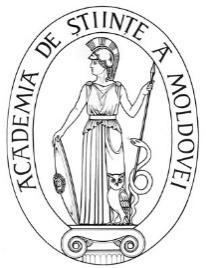 ACADEMY OF SCIENCESOF MOLDOVA   SECTION LIFE SCIENCESStefan cel Mare Ave., 1MD-2001 Chisinau, Republic of MoldovaTel/Fax: /373-22/ 27-07-57E-mail: sectiamed@asm.md